Министерство образования Кировской области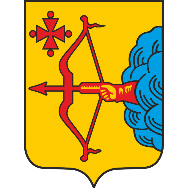 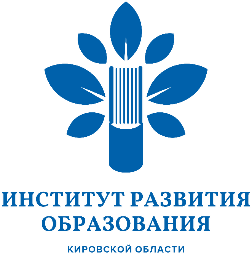 Кировское областное государственное образовательное автономное учреждение дополнительного профессионального образования              «Институт развития образования Кировской области»Кировское областное государственное профессиональное образовательное бюджетное учреждение «Вятский колледж профессиональных технологий управления и сервиса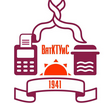 Открытая дискуссионная площадкаРУМО по УГС 19.00.00 Промышленная экология и биотехнологии «Учебно-методическое сопровождение образовательных программ по ФГОС СПО, организация процедур оценки квалификации, в том числе в форме демонстрационного экзамена,в рамках II Открытого образовательного форума«Перспективы управления содержанием СПО: практика работы региональных УМО в системе СПО»(Киров, 01 декабря 2021 года)ПРОГРАММАг. КировОткрытая дискуссионная площадкаРУМО по УГС 19.00.00 Промышленная экология и биотехнологии «Учебно-методическое сопровождение образовательных программ по ФГОС СПО, организация процедур оценки квалификации, в том числе в форме демонстрационного экзамена, проходящей в рамках II Открытого образовательного форума «Перспективы управления содержанием СПО: практика работы региональных УМО в системе СПО»Дата проведения: 01 декабря 2021 годаМесто проведения: Кировское областное государственное профессиональное образовательное бюджетное учреждение «Вятский колледж профессиональных технологий управления и сервиса».Участники: представители профессиональных образовательных организаций города Кирова и Кировской области входящие в состав регионального учебно-методического объединения, представители профильных отраслевых предприятий и организаций.Направления работы открытой дискуссионной площадки:- организация взаимодействия РУМО СПО с профильными отраслевыми предприятиями и организациями по совершенствованию образовательной деятельности профессиональных образовательных организаций, обсуждение достижений и перспектив модернизации РУМО СПО;- организационно – методическое сопровождение подготовки и проведения процедуры демонстрационного экзамена;- организационно – методическое сопровождение подготовки проведения Региональных чемпионатов «Молодые профессионалы» (WR);- опыт работы РУМО СПО по вопросам подготовки квалифицированных рабочих кадров по Топ-50 в соответствии с международными стандартами и передовыми технологиями;- организация стажировок педагогических работников ПОО «Ступени профессионального роста»;- организация и проведение областных мероприятий: семинаров, совещаний, круглых столов, вебинаров для педагогических работников профильных ПОО;- организация практической подготовки;- опыт реализации эффективных моделей профориентационной работы;Открытие дискуссионной площадкиМодератор: СЕРГЕЕВА Татьяна Владимировна, заведующий ресурсно-методическим центромОткрытие дискуссионной площадкиМодератор: СЕРГЕЕВА Татьяна Владимировна, заведующий ресурсно-методическим центромОткрытие дискуссионной площадкиМодератор: СЕРГЕЕВА Татьяна Владимировна, заведующий ресурсно-методическим центромДата проведения: 01 декабря 2021 годаДата проведения: 01 декабря 2021 годаДата проведения: 01 декабря 2021 годаМесто проведения: Кировское областное государственное профессиональное образовательное бюджетное учреждение «Вятский колледж профессиональных технологий управления и сервиса», г. Киров, ул. Московская, д.78Место проведения: Кировское областное государственное профессиональное образовательное бюджетное учреждение «Вятский колледж профессиональных технологий управления и сервиса», г. Киров, ул. Московская, д.78Место проведения: Кировское областное государственное профессиональное образовательное бюджетное учреждение «Вятский колледж профессиональных технологий управления и сервиса», г. Киров, ул. Московская, д.78Приветственное словоПриветственное словоПриветственное слово10.00КИРИЛЛОВЫХ Ольга Сергеевна, председатель РУМО по УГС 19.00.00 Промышленная экология и биотехнологии, директор КОГПОБУ «ВятКТУиС» Работа открытой дискуссионной площадки РУМО 19.00.00 Промышленная экология и биотехнологииРабота открытой дискуссионной площадки РУМО 19.00.00 Промышленная экология и биотехнологииДата, времяНазвание мероприятияМесто проведенияОтветственный01.12.2021г.10.20О результатах и перспективах деятельности регионального учебно-методического объединения 19.00.00 Промышленная экология и биотехнологииКОГПОБУ «ВятКТУиС»Сергеева Т.В.01.12.2021г.10.50Организационно-методическое сопровождение подготовки и проведения процедуры демонстрационного экзаменаКОГПОБУ «ВятКТУиС»Скулкина Л.А.01.12.2021г.11.20Организация практической подготовкиКОГПОБУ «ВятКТУиС»Бушкова Ю.В.01.12.2021г.11.50Из опыта работы: подготовка квалифицированных рабочих кадров по ТОП-50 в соответствии с международными стандартамиКОГПОБУ «ВятКТУиС»Пацё П.А.01.12.2021г.12.20Опыт реализации эффективных моделей профориентационной работыКОГПОБУ «ВятКТУиС»Столбова А.В.01.12.2021г.12.50Экскурсия по аккредитованной площадке для проведения демонстрационного экзамена по компетенции «Поварское дело»КОГПОБУ «ВятКТУиС»Столбова А.В.01.12.2021г.13.20Демонстрация элементов реализации одной из эффективных моделей профориентационной работыКОГПОБУ «ВятКТУиС»Столбова А.В.01.12.2021г.Подведение итогов. Рефлексия.КОГПОБУ «ВятКТУиС»Сергеева Т.В.